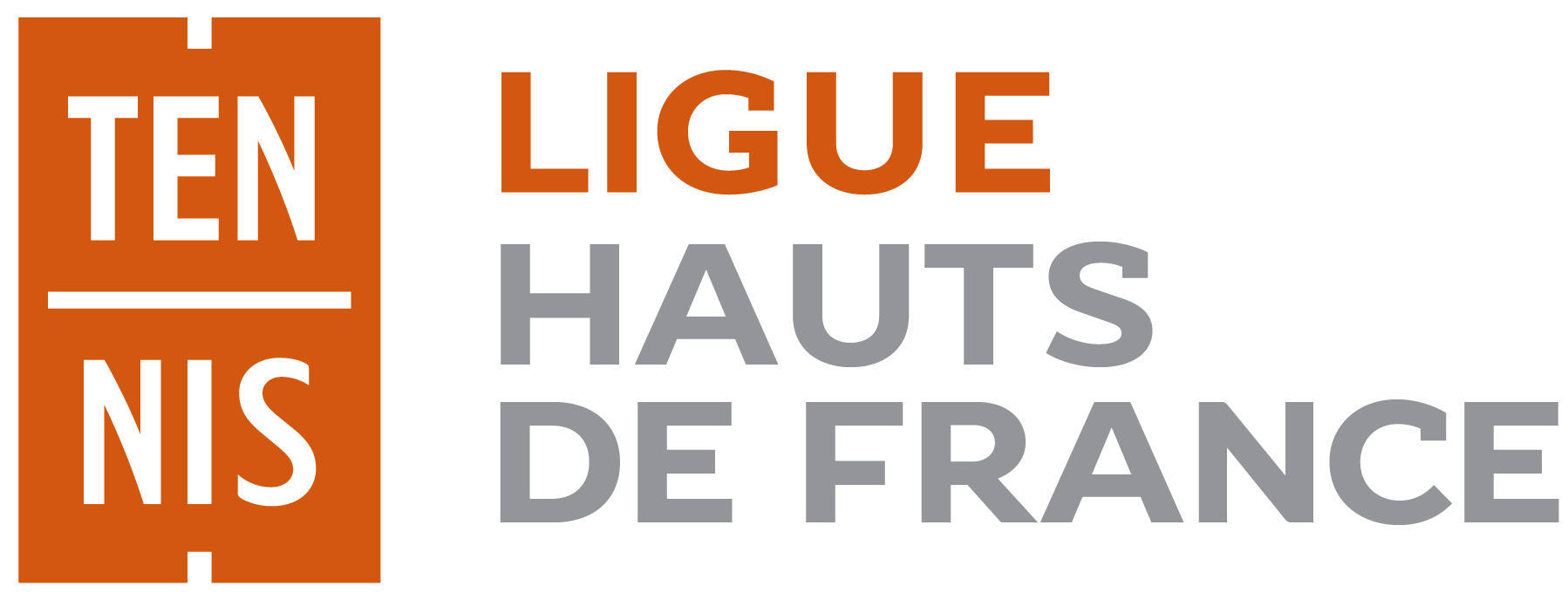 Création d’une sectionTennis EntrepriseCréation d’une sectionTennis EntrepriseCoordonnées du responsable de sectionMerci de retourner cet imprimé renseigné à la Ligue des Hauts de France de TennisA l’attention de Catherine Duchatelet : catherine.duchatelet@fft.frCoordonnées du responsable de sectionMerci de retourner cet imprimé renseigné à la Ligue des Hauts de France de TennisA l’attention de Catherine Duchatelet : catherine.duchatelet@fft.frCoordonnées du responsable de sectionMerci de retourner cet imprimé renseigné à la Ligue des Hauts de France de TennisA l’attention de Catherine Duchatelet : catherine.duchatelet@fft.frLe responsable de section est la personne qui reçoit, pour sa section, toutes les informations concernant le Tennis Entreprise et qui transmet à ses capitaines : courrier, paiement des droits statutaires, inscriptions aux championnats, inscription aux compétitions des Coupes de ligue, etc.Le responsable de section est la personne qui reçoit, pour sa section, toutes les informations concernant le Tennis Entreprise et qui transmet à ses capitaines : courrier, paiement des droits statutaires, inscriptions aux championnats, inscription aux compétitions des Coupes de ligue, etc.Le responsable de section est la personne qui reçoit, pour sa section, toutes les informations concernant le Tennis Entreprise et qui transmet à ses capitaines : courrier, paiement des droits statutaires, inscriptions aux championnats, inscription aux compétitions des Coupes de ligue, etc.Nom de la section : Nom de la section : Nom de la section : Numéro de section Tennis Entreprise à renseigner par la Ligue Hauts de France de TennisNuméro de section Tennis Entreprise à renseigner par la Ligue Hauts de France de TennisNuméro de section Tennis Entreprise à renseigner par la Ligue Hauts de France de TennisNom du responsable d’équipe(s) : Nom du responsable d’équipe(s) : Nom du responsable d’équipe(s) : Adresse : Adresse : Adresse : Code postal :                               Ville : Code postal :                               Ville : Code postal :                               Ville : Téléphone portable : Téléphone portable : Téléphone autre : Courriel : Courriel : Courriel : Observations : Observations : Observations : 